01 июня в Международный день защиты детей в СДК прошла конкурсно-игровая программа. Дети принимали активное участие в играх. Присутствовало 23 человека.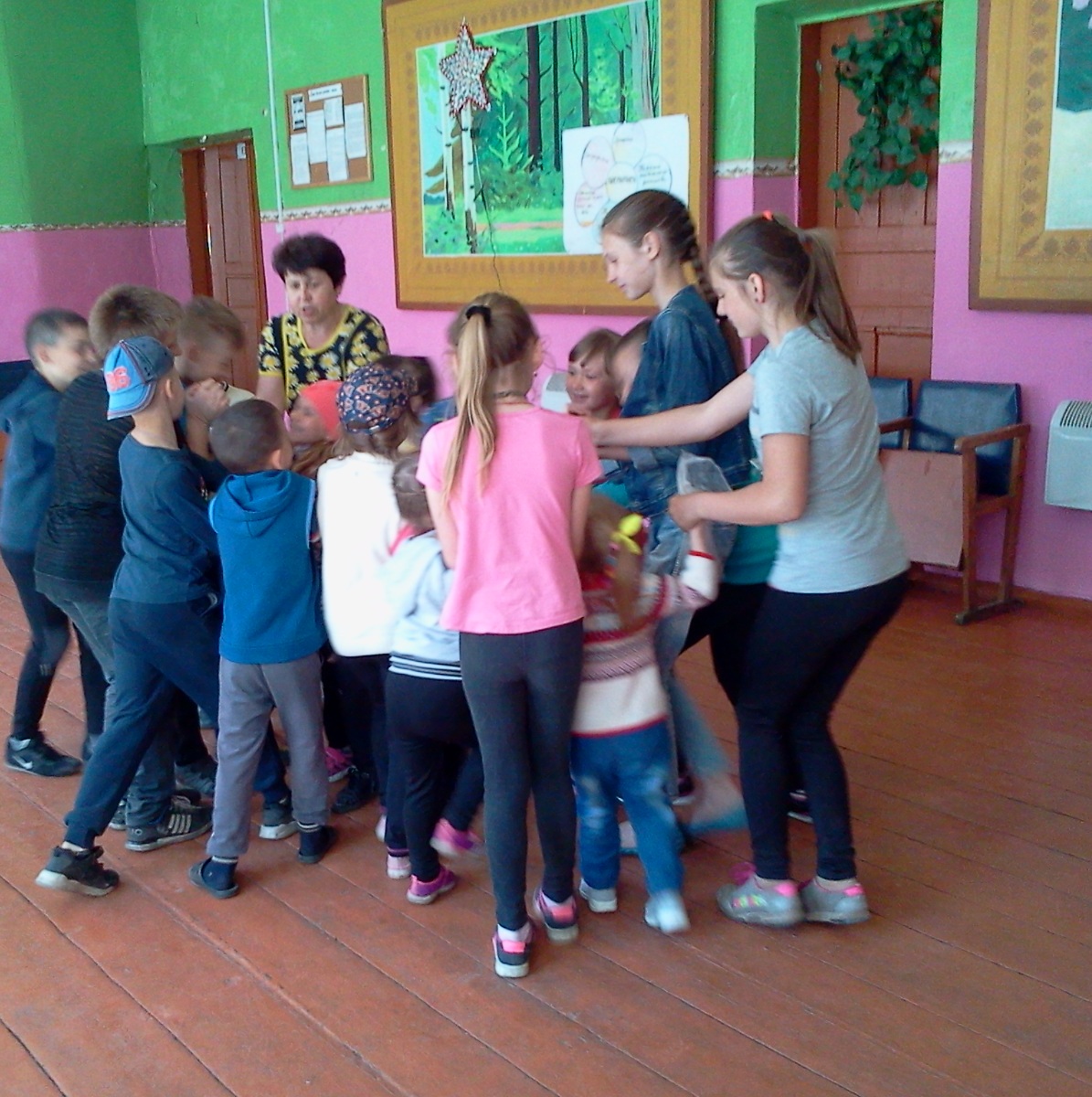 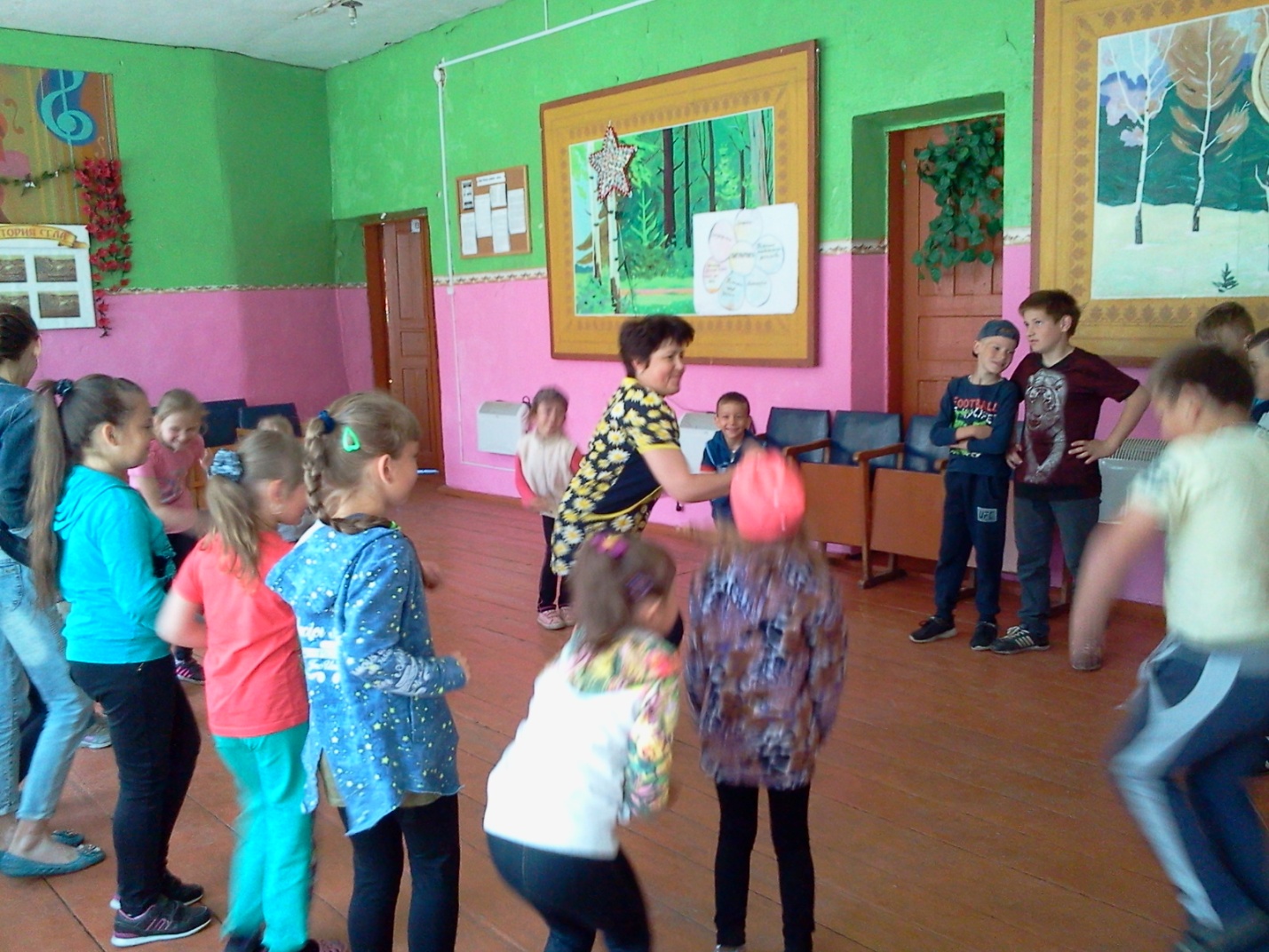 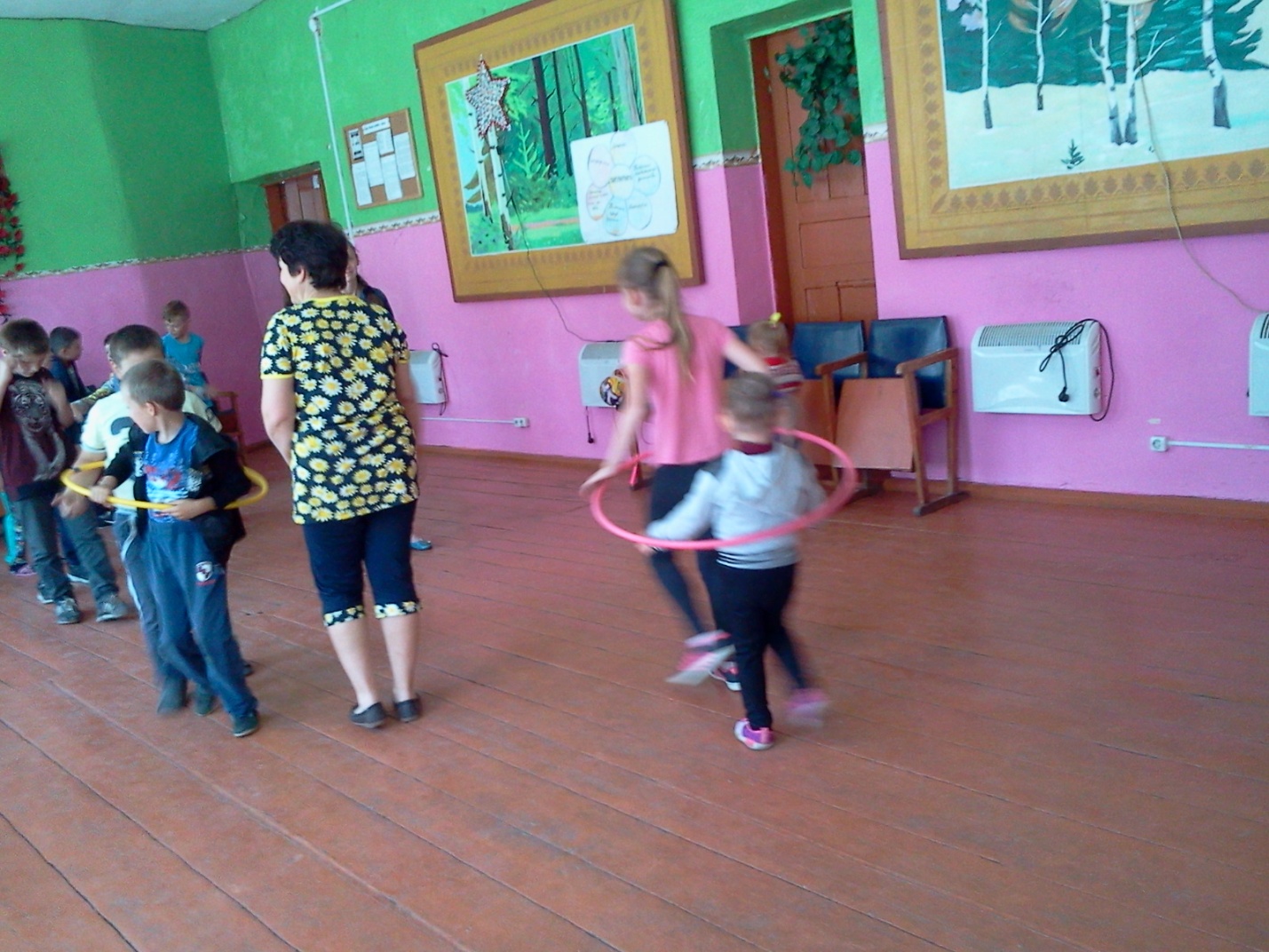 